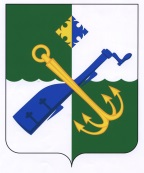 проектАДМИНИСТРАЦИЯ МУНИЦИПАЛЬНОГО ОБРАЗОВАНИЯ«ПОДПОРОЖСКИЙ МУНИЦИПАЛЬНЫЙ РАЙОНЛЕНИНГРАДСКОЙ ОБЛАСТИ»ПОСТАНОВЛЕНИЕот «___»__________ 2024 года                                                                        № ____г.ПодпорожьеО внесении изменений в постановление Администрации Подпорожского муниципального района от 27 января 2023 года № 116 «Об утверждении Административного регламента по предоставлению муниципальной услуги «Выдача выписки из похозяйственной книги» В соответствии с Федеральным законом от 27 июля 2010 года № 210-ФЗ «Об организации предоставления государственных и муниципальных услуг», постановлением Администрации муниципального образования «Подпорожский муниципальный район Ленинградской области» от 10 августа 2015 года № 1347 «О разработке и утверждении административных регламентов предоставления муниципальных услуг Администрацией муниципального образования «Подпорожский муниципальный район Ленинградской области», ПОСТАНОВЛЯЮ:1.Внести в постановление Администрации Подпорожского муниципального района от 27 января 2023 года № 116 «Об утверждении Административного регламента по предоставлению муниципальной услуги «Выдача выписки из похозяйственной книги» (далее – Постановление) следующие изменения:1.1. В приложении к Постановлению (Административный регламент по предоставлению муниципальной услуги «Выдача выписки из похозяйственной книги», далее – Административный регламент):1.1.1. Пункт 1.2. Административного регламента изложить в следующей редакции:«1.2. Заявителями, имеющими право на получение муниципальной услуги, являются физические лица:1) являющиеся членами личного подсобного хозяйства (далее – ЛПХ).Глава ЛПХ имеет право получить выписку из книги только в отношении своего ЛПХ в любом объеме, по любому перечню сведений и для любых целей.Иной член ЛПХ имеет право получить выписку из книги только в отношении своего ЛПХ в любом объеме, по любому перечню сведений и для любых целей, за исключением персональных данных главы ЛПХ;2) не являющиеся членами личного подсобного хозяйства граждане, обращающиеся за выпиской из похозяйственной книги в целях дальнейшего оформления прав на земельный участок в порядке наследования.Представлять интересы заявителя от имени физических лиц могут представители, действующие в силу полномочий, основанных на доверенности или договоре.»;1.1.2. В пункте 2.2.1. Административного регламента слова «предусмотренных частью 18 статьи 14.1 Федерального закона от 27 июля 2006 года № 149-ФЗ «Об информации, информационных технологиях и о защите информации» заменить словами «в частях 10 и 11 статьи 7 Федерального закона от 27.07.2010 № 210-ФЗ «Об организации предоставления государственных и муниципальных услуг» (при наличии технической возможности).»1.1.3. Пункт 2.3. Административного регламента изложить в следующей редакции:«2.3. Результатом предоставления муниципальной услуги является:- выдача выписки из похозяйственной книги;- отказ в выдаче выписки из похозяйственной книги.Выписка из книги в форме электронного документа подписывается усиленной квалифицированной электронной подписью Главы Администрации Подпорожского муниципального района или уполномоченным им должностным лицом.Результат предоставления муниципальной услуги предоставляется (в соответствии со способом, указанным заявителем при подаче заявления и документов):1) при личной явке передается главе ЛПХ или иному члену ЛПХ по предъявлении документа, удостоверяющего личность, под личную подпись:в Администрации;в филиалах, отделах, удаленных рабочих местах ГБУ ЛО «МФЦ»;2) без личной явки:в форме электронного документа предоставляется в личном кабинете на Едином портале в случае, если заявление направленно в электронной форме с использованием Единого портала. заказным письмом на почтовый адрес главы ЛПХ или иного члена ЛПХ, указанный в заявлении. В случае невозможности формирования выписки из книги в форме электронного документа, выписка из книги на бумажном носителе составляется в двух экземплярах. Оба экземпляра являются подлинными, подписываются Главой Администрации Подпорожского муниципального района или уполномоченным им должностным лицом и заверяются печатью Администрации (далее - оттиск печати).В случае, когда выписка изложена на нескольких листах, они должны быть прошиты и пронумерованы. Запись о количестве прошитых листов (например: "Всего прошито, пронумеровано и скреплено печатью десять листов.") заверяется подписью должностного лица и оттиском печати.».1.1.4 Пункт 2.4. Административного регламента изложить в следующей редакции:«2.4. Срок предоставления муниципальной услуги.Выписка из книги предоставляется Администрацией в течение 3 рабочих дней со дня регистрации заявления о предоставлении выписки из книги.». 1.1.5. Абзац шестой пункта 2.5. Административного регламента изложить в следующей редакции:«- Приказ Минсельхоза России от 27 сентября 2022 году № 629 «Об утверждении формы и порядка ведения похозяйственных книг».1.1.6. Подпункт 1) пункта 2.6. Административного регламента дополнить абзацами следующего содержания:«Заявление о предоставлении выписки из книги может быть заполнено от руки, машинописным способом либо посредством электронных печатающих устройств, а также подготовлено в электронной форме с помощью Единого портала. Заявление, направленное в электронной форме с использованием Единого портала, может быть подписано усиленной неквалифицированной электронной подписью, сертификат ключа проверки которой создан и используется в инфраструктуре, обеспечивающей информационно-технологическое взаимодействие информационных систем, используемых для предоставления государственных и муниципальных услуг в электронной форме, в установленном Правительством Российской Федерации порядке.В заявлении о предоставлении выписки из книги главой ЛПХ или иным членом ЛПХ указывается формат предоставления такой выписки (в форме электронного документа или на бумажном носителе);».1.1.7. В пункте 3.1.1. Административного регламента:а) в подпункте 1) слова «не более 1 рабочего дня» заменить словами «в день поступления»;б) в подпункте 2) слова «не более 3 рабочих дней» заменить словами «1 рабочий день».1.1.8. В абзаце первом пункта 3.1.2.2. Административного регламента слова «в течение не более 1 рабочего дня» заменить словами «в день поступления».1.1.9. В абзаце четвертом пункта 3.1.3.2.  Административного регламента слова «не более 3 рабочих дней» заменить словами «1 рабочий день».1.1.10. Приложение к Административному регламенту изложить в редакции согласно приложению к настоящему постановлению.2. Настоящее постановление вступает в силу со дня его принятия.3. Контроль за исполнением настоящего постановления возложить на заместителя Главы Администрации МО «Подпорожский муниципальный район» по экономике и инвестициям Гречина А.В.Глава Администрации                                                                             А. С. Кялин Приложениек постановлению Администрации Подпорожского муниципального района от «____»_________2024 года №_________Приложение к Административному регламенту Главе Администрации муниципального образования«Подпорожский муниципальный район Ленинградской области»от _________________________________паспорт ___№ _______________________ ____________________________________                                                                                       кем и когда выдан ___________________ ________________________________________________________________________	место рождения _________________________________________________________дата рождения ______________________ адрес места жительства ____________________________________________________________________________________телефон ____________________________ЗаявлениеПрошу предоставить выписку из похозяйственной книги (нужное указать):   личное подсобное хозяйство расположено по адресу: __________________________________________________________________________________________________________________Подпись заявителя: _________________/ _________________ (расшифровка)дата: __________________Приложение: _______________.Результат рассмотрения заявления прошу:1.для государственной регистрации права собственности гражданина на земельный участок (по форме, утвержденной приказом Росреестра  от 25.08.2021 № П/0368 «Об установлении формы выписки из похозяйственной книги о наличии у гражданина права на земельный участок»2.для ________________________________________________________________;(указывается цель получения выписки из похозяйственной книги)- в форме листов похозяйственной книги;3.для ________________________________________________________________;(указывается цель получения выписки из похозяйственной книги)- в произвольной форме, с указанием ___________________________________                                 (указывается объем и перечень сведений, необходимых заявителю из похозяйственной книги);выдать на руки в Администрациивыдать на руки в МФЦнаправить в электронной форме с использованием Единого портала